A Note From the School Nurse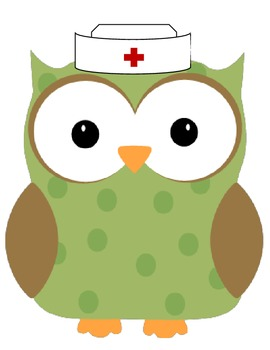 Dear Parent/Guardian: On Thursday April 18th, 2019, we are  planning to show the “Always Changing” video to the fifth grade class. This video will talk about puberty in both boys and girls and the changes that will continue to happen with his/her bodies. The girls will meet with Nurse Bonnie and Nurse Holly. The boys will meet with Mr. Fischer. The students will have an opportunity to ask questions anonymously on a piece of paper placed in a box that will be answered by those attending the meeting with them. I highly encourage you to discuss what your child has learned and to further answer any questions he/she may have. Please know I am always available by phone at 641.829.5857 or email  hfriederich@ghvschools.org  if you have any questions/concerns. You may preview the material on our school nurse website, at ghvnurses.weebly.com Please open the 5th Grade Parents tab to view the information. You may also call me with any other questions you may have. Please complete the form at the bottom of this letter and have your child return it to his/her teacher by Tuesday, April 16th, 2019. A copy of this letter may also be found on the above website. You may complete and return via e-mail as well.Sincerely, Holly Friederich, RN BSN School Nurse --------------------------------------------------------------------------------------Student’s name:  ______________________________  ________Yes, I would like my child to attend the presentation. ________No, I do not want my child to attend the presentation. Parent’s Signature:   ___________________       Date:___________